Enabling Compatibility Mode in IE10In order for some EE application functionalities to work properly in Internet Explorer 10, compatibility mode must be enabled.Open Internet Explorer 10 and then press the Alt key.On the Tools menu, click Internet OptionsGo to the Security tab, select Local Intranet and click on SitesIn the Local intranet window click Advanced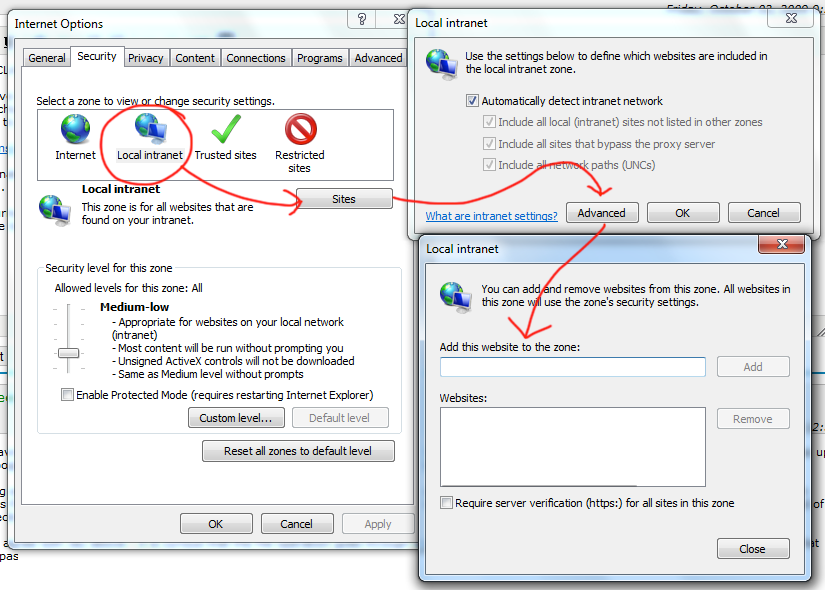 In the next Local intranet window add the following sites: https://ee.labour.gov.za/dmiso/Click CloseNow go back to the Tools menuSelect Compatibility View settings.
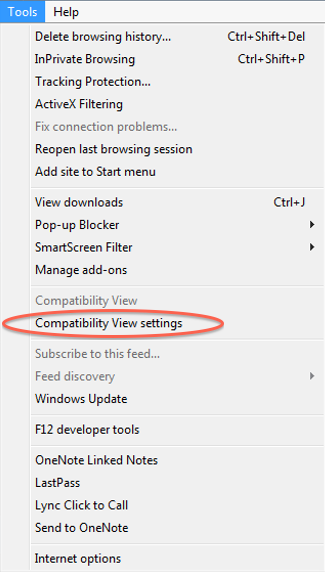 The Compatibility View Settings window will open.
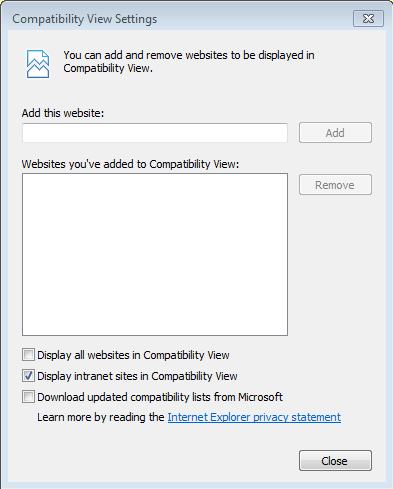 You will now see a list of the site previously added.Make sure to select Display intranet sites in Compatibility View. Click Close.Or just click on the selected icon as displayed on the screen below: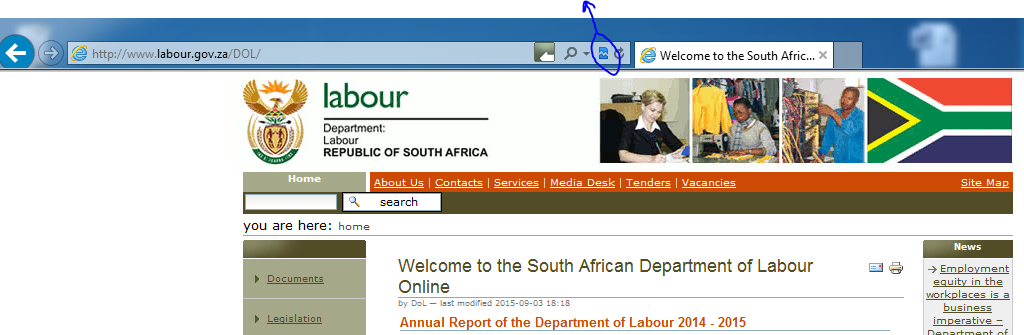 